ҠАРАР	                                                                 РЕШЕНИЕО внесении изменения в решение Совета от «22» ноября 2018 года № 188 «Об установлении земельного налога на территории сельского поселения Нукаевский  сельсовет муниципального района Кугарчинский район Республики БашкортостанВ соответствии с Федеральным законом от 6 октября 2003 года № 131-ФЗ «Об общих принципах организации местного самоуправления в Российской Федерации», Налоговым кодексом  Российской Федерации, руководствуясь пунктом 2 части 1 статьи 3 Устава сельского поселения Нукаевский сельсовет муниципального района Кугарчинский район Республики Башкортостан Совет сельского поселения Нукаевский сельсовет муниципального района Кугарчинский район Республики  Башкортостан  решил:1. Внести в решение Совета сельского поселения Нукаевский сельсовет муниципального района Кугарчинский район Республики Башкортостан             от «22» ноября 2018 года №188 «Об установлении земельного налога» следующее изменение:      Абзац «приобретенных (предоставленных) для личного подсобного хозяйства, садоводства, огородничества или животноводства, а также дачного хозяйства» изложить в следующей редакции: «не используемых в предпринимательской деятельности, приобретенных (предоставленных) для ведения личного подсобного хозяйства, садоводства или огородничества, а также земельных участков общего назначения, предусмотренных Федеральным законом от 29 июля 2017 года № 217-ФЗ «О ведении гражданами садоводства и огородничества для собственных нужд и о внесении изменений в отдельные законодательные акты Российской Федерации».         2. Настоящее решение вступает в силу не ранее чем по истечении одного месяца со дня его официального опубликования и не ранее 1 января 2020 года.        3.  Данное решение подлежит обнародованию на информационном стенде в  Администрации сельского поселения Нукаевский сельсовет муниципального района Кугарчинский район Республики Башкортостан  по адресу: Республика Башкортостан , Кугарчинский район, с.Нукаево, ул.Салавата Юлаева,2а,            на   официальном  сайте  Администрации  сельского  поселения  Нукаевскийсельсовет муниципального района Кугарчинский район Республики Башкортостан  http://Nukai.ru    4. Контроль по выполнению настоящего решения оставляю за собой.Глава сельского поселения                               Р.З.БайгубаковБАШҠОРТОСТАН  РЕСПУБЛИКАҺЫКүгәрсен районымуниципаль районыныңНуҡай  ауыл Советыауыл  биләмәһе СоветыБАШҠОРТОСТАН  РЕСПУБЛИКАҺЫКүгәрсен районымуниципаль районыныңНуҡай  ауыл Советыауыл  биләмәһе Советы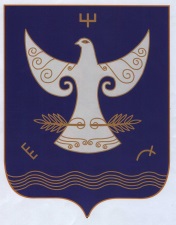 РЕСПУБЛИКАБАШКОРТОСТАНСовет сельскогопоселения  Нукаевский  сельсоветмуниципального     районаКугарчинский  район453344, Нукай  ауылы  Салауат Юлаев  урамы ,2ател.2-60-41453344, с.Нукаево ,ул. Салавата Юлаева ,2ател. 2-60-41453344, с.Нукаево ,ул. Салавата Юлаева ,2ател. 2-60-41   «14» ноябрь  2019 й.   №23«14» ноября  2019 г.